Dit formulier mag verstuurd worden naar : claims-NS@pv.beVergeet het medisch attest niet te laten invullen. U vindt dit op onze website.Naam en handtekening van de vertegenwoordiger van de school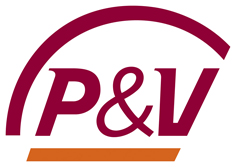 Aangifte SCHOOLONGEVALPolisnummer Datum en tijdstip ongeval      om      InstellingSlachtofferBetrokken derdenIs er een derde die niet tot de school behoort, betrokken bij het ongeval ?Plaats van het ongeval Beschrijving van het ongeval Getuigen Indien er geen getuigen waren, naam en adres van de getuigen van de toestand van de gekwetse en van zijn klachten na het ongeval :Bij gebrek aan een getuige, wanneer en door wie werd u in kennis gesteld van het ongeval ?Toezicht Aansprakelijkheid Is het ongeval te wijten aan de aansprakelijkheid van een verzekerde of van personen niet verbonden aan de school    ? Ja      Neen Zo ja, geef de volledige identiteit :Proces-verbaal Behandelende geneesheer Opmerkingen Privacy notice. Als verwerkingsverantwoordelijke stellen we alles in het werk om uw persoonsgegevens op een veilige en integere manier te verwerken en dit conform de geldende regelgeving inzake de persoonlijke levenssfeer. Alle details over ons privacy beleid vindt u terug op onze website « https://www.pv.be/nl/privacy ». Opgemaakt teDatumNaam :      Voornaam :      